RECONOCIMIENTO A LA CONSERVACIÓN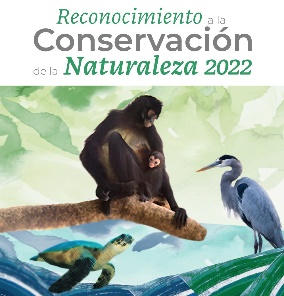 DE LA NATURALEZA 2022DOCUMENTO SÍNTESISNúmero de folio (Uso interno): Resumen: (Se encuentra en el documento en extenso).Nombre del candidatoCategoría a la que se postulaPropuesto porEntidad federativaÁrea Natural Protegida, región o especie beneficia por sus trabajosÁrea Natural Protegida, región o especie beneficia por sus trabajosObjetivo de las acciones u obras realizadas por el candidato a favor de la conservaciónObjetivo de las acciones u obras realizadas por el candidato a favor de la conservaciónObjetivo de las acciones u obras realizadas por el candidato a favor de la conservaciónMaterial de apoyo que acompaña la propuestaMaterial de apoyo que acompaña la propuestaMaterial de apoyo que acompaña la propuestaReconocimientos previos obtenidos o certámenes en los que haya participado (relacionados con la conservación)Reconocimientos previos obtenidos o certámenes en los que haya participado (relacionados con la conservación)Reconocimientos previos obtenidos o certámenes en los que haya participado (relacionados con la conservación)Teléfonos de quién postula y del candidatoEmail de quién postula y del candidatoDomicilios completos de quién postula y del candidato